Name:__________________________________________Use your textbook (281-285) to draw each stage of mitosis and describe what happens in each stage on this sheet.  You must label all of the parts of the drawings and color code these things.  You must label the centiroles, chromatids, spindle fibers, nuclear envelope, nucleus, Phase:   Interphase				What is happening during this phase?																						________________________________________						________________________________________						________________________________________						________________________________________						________________________________________						________________________________________						________________________________________Phase:   Prophase				What is happening during this phase?																						________________________________________						________________________________________						________________________________________						________________________________________						________________________________________						________________________________________						________________________________________Phase:  Metaphase				What is happening during this phase?									________________________________________						________________________________________						________________________________________						________________________________________						________________________________________						________________________________________Phase:  Anaphase				What is happening during this phase?									________________________________________						________________________________________						________________________________________						________________________________________						________________________________________	Phase:  Telophase				What is happening during this phase?			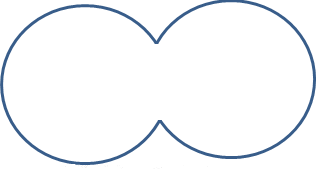 						________________________________________						________________________________________						________________________________________						________________________________________						________________________________________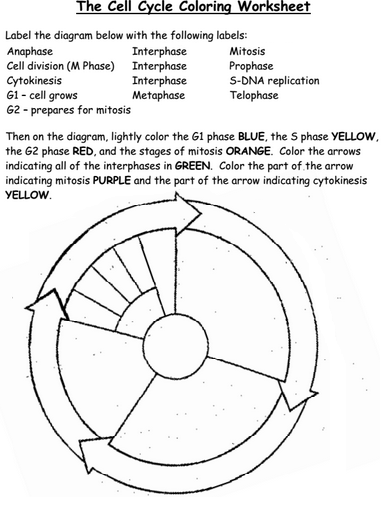 